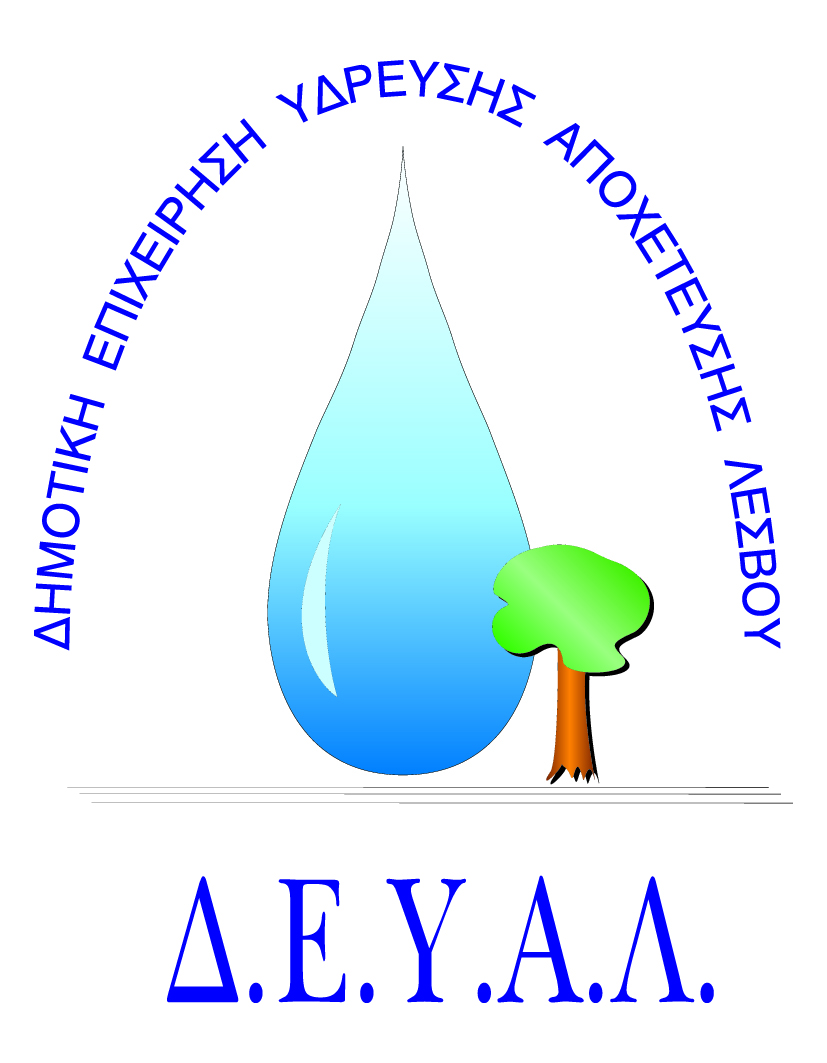 ΔΗΜΟΤΙΚΗ ΕΠΙΧΕΙΡΗΣΗ                                                               Ημερομηνία:ΥΔΡΕΥΣΗΣ ΑΠΟΧΕΤΕΥΣΗΣ                                             ΛΕΣΒΟΥ                                                                                                                     Προς                                                                                                                     Δ.Ε.Υ.Α. ΛέσβουΕΝΤΥΠΟ 1 - ΟΙΚΟΝΟΜΙΚΗ ΠΡΟΣΦΟΡΑ	Προς Υπογραφή Προσφέροντος ή Εκπροσώπου του……………………………………………………… Όνομα υπογράφοντος……………………………………………….Αρ. Δελτίου Ταυτότητας/ΔιαβατηρίουΥπογράφοντος………………………………………………..Ιδιότητα υπογράφοντος……………………………………………… ΘΕΜΑ: Εργασίες επισκευής και αντικατάστασης σωλήνων στις Ε.Ε.Λ. ΠλωμαρίουΑρ. πρωτ.: 9620/28-8-2018 Α/ΑΠΟΣΟΤΗΤΑΠΕΡΙΓΡΑΦΗΤΙΜΗ ΜΟΝ. ΚΟΣΤΟΣ11Αντικατάσταση δύο (2) σωλήνων που συνδέουν τις αντλίες στραγγιδίων με κολεκτέρ στο φρεάτιο δικλείδων.ΠΕΡΙΓΡΑΦΗ: Οι σωλήνες έχουν μήκος περίπου 6m και διάμετρο Φ90, η κάθε μία φέρει γωνία 90Ο στα 5m και φλάντζα τόρνου DN 100 στα άκρα.ΣΗΜΕΙΩΣΗ:Όλα τα υλικά που θα χρησιμοποιηθούν (σωλήνες, γωνίες, φλάντζες και βίδες) θα είναι ανοξείδωτα 316 καθώς και οι κολλήσεις τουςΚΑΘΑΡΗ ΑΞΙΑΚΑΘΑΡΗ ΑΞΙΑΚΑΘΑΡΗ ΑΞΙΑΚΑΘΑΡΗ ΑΞΙΑΦΠΑ…..%ΦΠΑ…..%ΦΠΑ…..%ΦΠΑ…..%ΣΥΝΟΛΟΣΥΝΟΛΟΣΥΝΟΛΟΣΥΝΟΛΟ